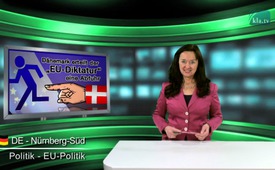 Дания дает отпор «ЕС-диктатуре»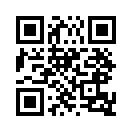 Мы еще помним, как звучит знакомая пословица? Я цитирую: «Положи палец в рот по локоть откусят». И кажется именно это датские избиратели тоже поняли. В четверг, 3его сентября 2015ого года они проголосовали против более тесного сотрудничества в будущем с ЕС в области правосудия и внутренних дел.Мы еще помним, как звучит знакомая пословица? Я цитирую: «Положи палец в рот по локоть откусят». И кажется именно это датские избиратели тоже поняли. В четверг, 3его сентября 2015ого года они проголосовали против более тесного сотрудничества в будущем с ЕС в области правосудия и внутренних дел.
Но начнем с начала: в отличии, например, от Германии, у Дании были льготыв том числе в области безопасности,юстиции и внутренних дел ЕС. Но так как в следующем году европейское сотрудничество полиции Европол будет международным, закончились связанные с этим льготы, какими они были до этого. Эти льготы или существовавшие до сих пор положения с Европолом были так сказать «пальцем». Теперь же новое положение должно быть интегрировано в необозримый полный пакет с 22 постановлениями, при чем суверенитет переносится на ЕС. Другими словами, если ЕС дается часть суверенитета, как это было с существующим положением, тогда ЕС хочет сразу всю руку, то есть весь суверенитет. Так по крайней мере было бы с полным пакетом. Северно-европейский корреспондент швейцарского радио и телевидения SRFБруно Кауфман привел это как одну из трех основных причин отклонения предложения. Другие причины — это, с одной стороны, слабость ЕС в общем, как это и проявилось для Дании в последние недели и месяцы в связи с кризисом беженцев. И с другой стороны слабость партий в Дании, поддерживающих ЕС. По словам Кауфмана «Они еще никогда не были такими слабыми, как сейчас». 
Что же теперь будет делать Дания, если она будет исключена из этого сотрудничества с Европолом? По мнению Кауфмана «это была бы очень сложная ситуация». Поэтому ясно, что хотят попытаться достичь соглашения на двусторонних переговорах, что уже и потребовали победители голосования. 
Однако, как это обстоит с ЕС, если подают палец и на двусторонних переговорах хотят прийти к соглашению? Самым лучшим и актуальным примером тому является Швейцария.
Начиная с 1957ого года Швейцария регулирует свои взаимоотношения с членами Европейского сообщества, а с 1992 года с ЕС с помощью так называемых «двусторонних соглашений». Вот уже некоторое время ЕС выражает критику по отношению к так называемым двусторонним соглашениям и требует «динамического» приведения права в соответствие с правом ЕС. За счет этого слишком обстоятельные новые переговоры о двустороннем соглашении станут излишними и взаимоотношение между Швейцарией и ЕС упростятся. ЕС ясно дал понять, что двусторонние соглашения, как например соглашение об энергоснабжении илио свободе перемещения лиц, готов заключать только в виде «рамочного договора», то есть в виде полного пакета. Согласно «NeuenZürcherZeitung» от 26 апреля 2015ого года, в Брюсселе действительно то, что 28 государств-членов ЕСрешили в декабре 2014 года я цитирую: «Без обязательства Швейцарии в отношении свободы перемещения лиц и без заключения институционного рамочного договоране будет новых соглашений».
Противники рамочного договора аргументируют, что на самом деле это ничто иное, как договор подчинения. Федеральный совет, таким образом, хочет нашу страну привязать к структурам ЕС, что фактически равно вступлению в ЕС. В конце этой передачи вы найдете ссылку на 4ех минутное видео на немецком языке, которое 14.04.2015 года опубликовал «Комитет против скрытого вступления в ЕС». 
Оба примера, Дания с Европолом, а также Швейцария с «двусторонними переговорами» однозначно показывают истинное лицо политики ЕС: ЕС не удовлетворится отдельными двусторонними переговорами и соглашениями. Кто подал палец, у того возьмут и всю руку, то есть весь суверенитет.от D.DИсточники:http://www.srf.ch/news/international/nej-tak-nein-danke-daenen-sagen-nein-zu-mehr-europa

www.kla.tv/5816Может быть вас тоже интересует:---Kla.TV – Другие новости ... свободные – независимые – без цензуры ...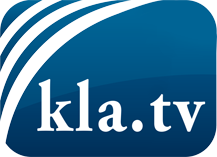 О чем СМИ не должны молчать ...Мало слышанное от народа, для народа...регулярные новости на www.kla.tv/ruОставайтесь с нами!Бесплатную рассылку новостей по электронной почте
Вы можете получить по ссылке www.kla.tv/abo-ruИнструкция по безопасности:Несогласные голоса, к сожалению, все снова подвергаются цензуре и подавлению. До тех пор, пока мы не будем сообщать в соответствии с интересами и идеологией системной прессы, мы всегда должны ожидать, что будут искать предлоги, чтобы заблокировать или навредить Kla.TV.Поэтому объединитесь сегодня в сеть независимо от интернета!
Нажмите здесь: www.kla.tv/vernetzung&lang=ruЛицензия:    Creative Commons License с указанием названия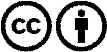 Распространение и переработка желательно с указанием названия! При этом материал не может быть представлен вне контекста. Учреждения, финансируемые за счет государственных средств, не могут пользоваться ими без консультации. Нарушения могут преследоваться по закону.